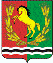 											       АДМИНИСТРАЦИЯ МУНИЦИПАЛЬНОГО ОБРАЗОВАНИЯ КИСЛИНСКИЙ СЕЛЬСОВЕТ  АСЕКЕЕВСКОГО  РАЙОНА  ОРЕНБУРГСКОЙ  ОБЛАСТИ ПОСТАНОВЛЕНИЕ 27.05.2022                                 село Кисла                                               №  53–пОб уточнении адреса земельного участка, принадлежащегоГалиулину Раилю Иксановичу         В связи с проведённой инвентаризацией улицы   Заречная в селе Кисла  и уточнением  адресов объектов, расположенных на данной улице, уточнить  адрес земельного участка принадлежащего   Галиулину Раилю Иксановичу    на основании свидетельства на право собственности на землю серии РФ –XXXIV ОРБ -05-08 № 0046517, выданного 27.10.1995 г., регистрационная запись №104 от 25.10.1995г., Асекеевский район, Кислинская сельская администрация, с. Кисла, адрес: Оренбургская область, Асекеевский район, с. Кисла,  на адрес: Оренбургская область, Асекеевский район, с. Кисла, улица  Заречная дом 10 .Глава муниципального образованияКислинский сельсовет                                                                      В.Л. Абрамов